ГОСТ 23266-78. Пестициды. Методы определения воды Настоящий стандарт распространяется на пестициды и устанавливает следующие методы определения воды в пестицидных препаратах: метод Фишера при определении в пестицидных препаратах воды с массовой долей 0,01-1,00%; метод Дина и Старка при определении в пестицидных препаратах воды с массовой долей более 1% 



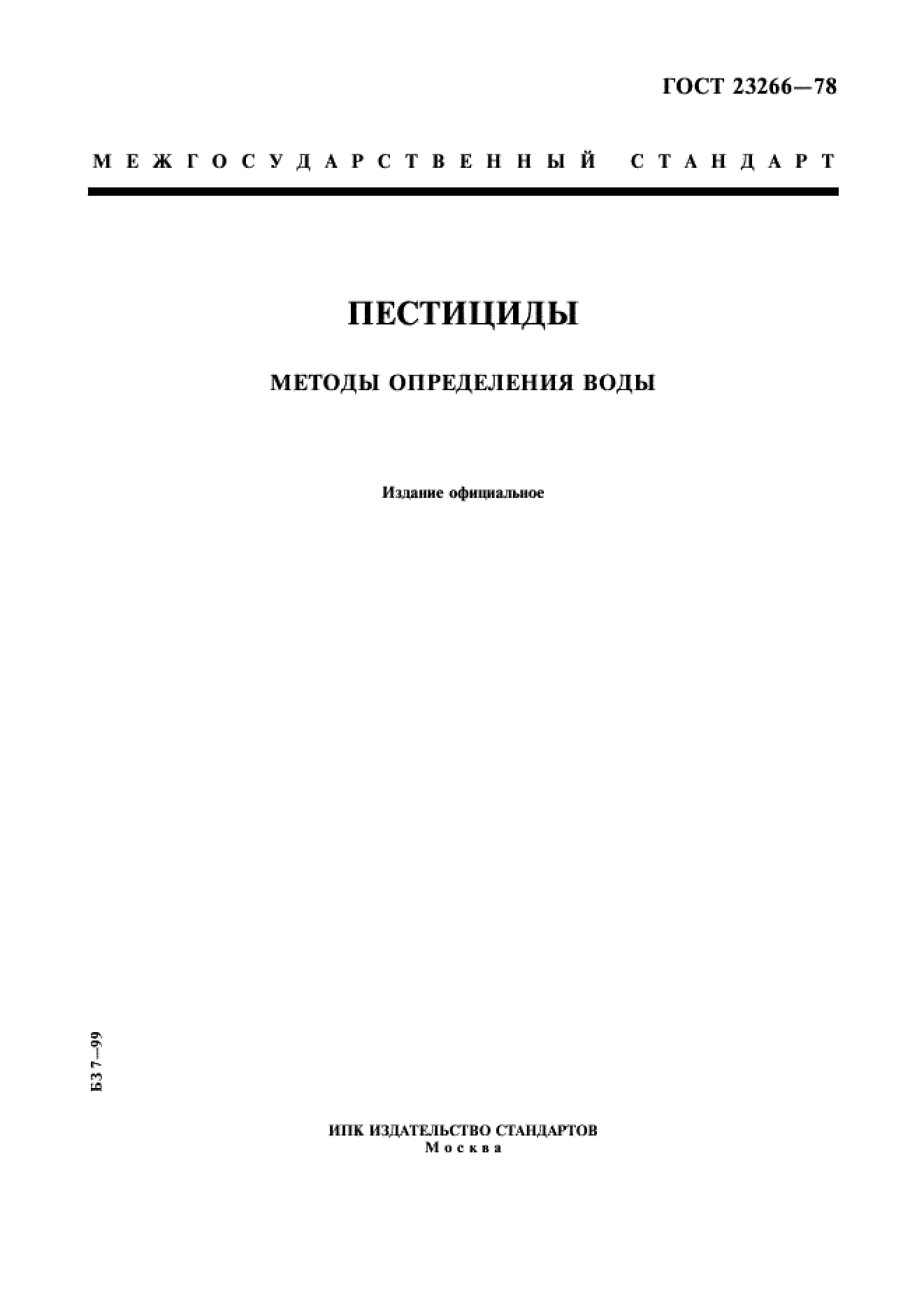 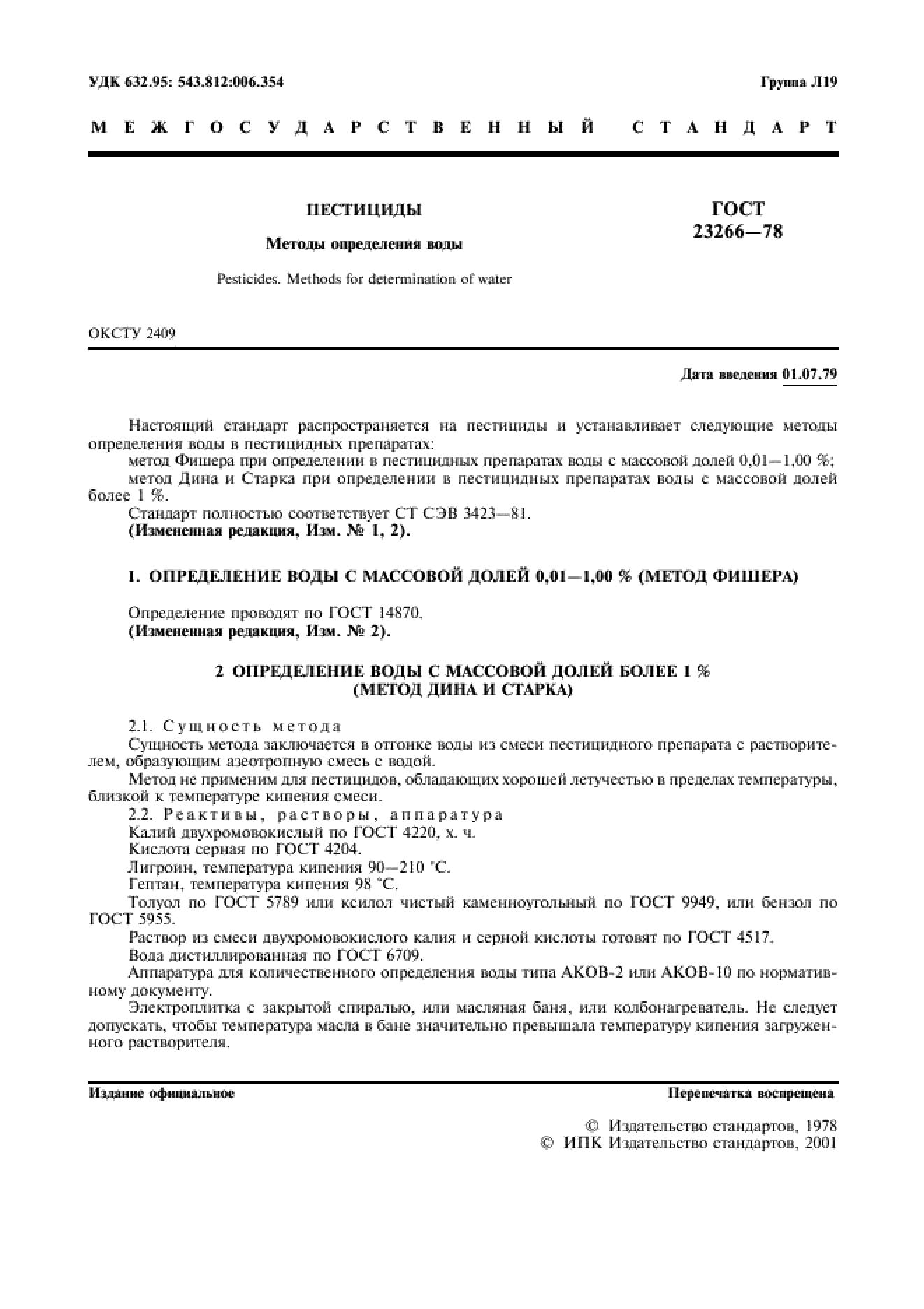 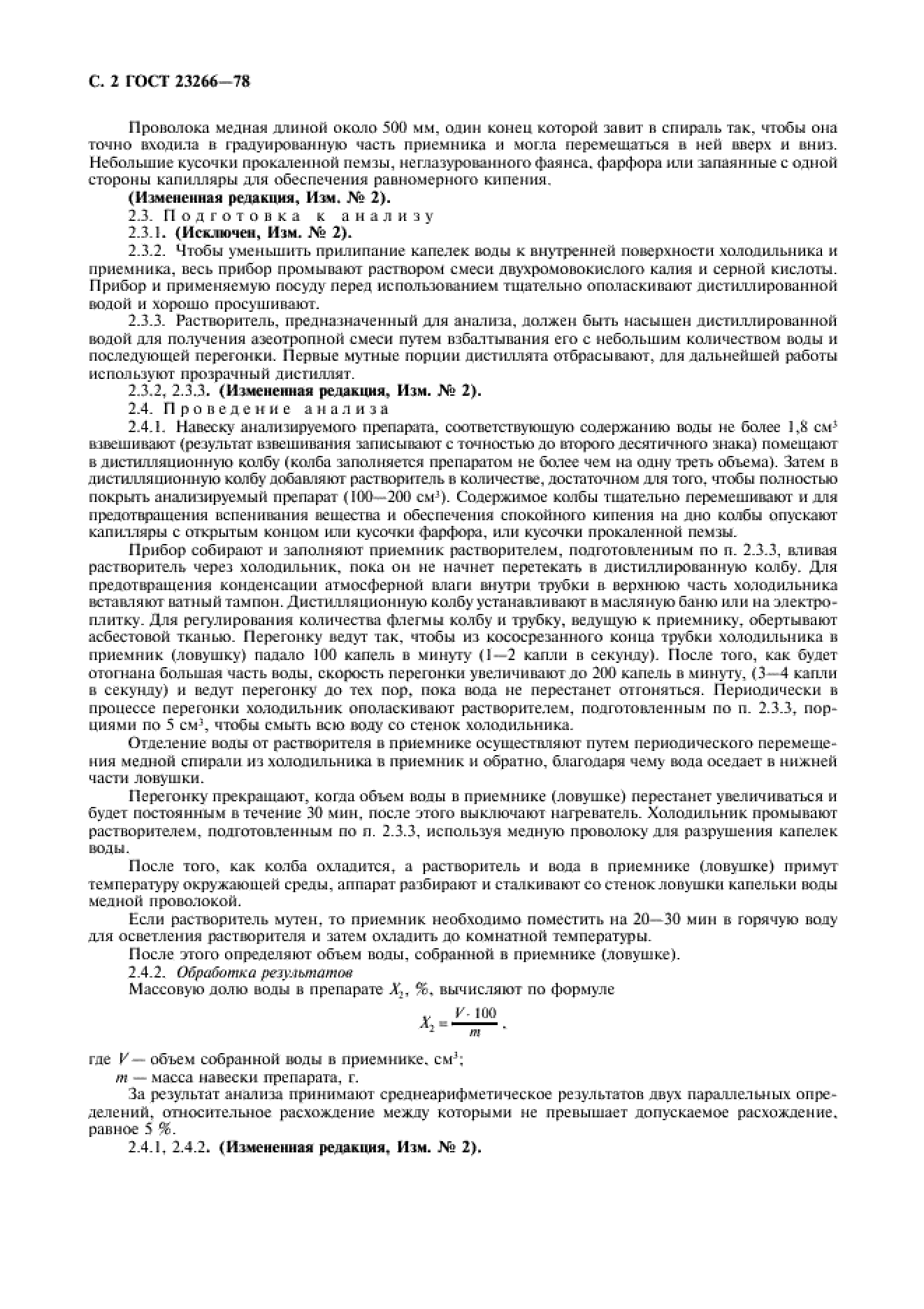 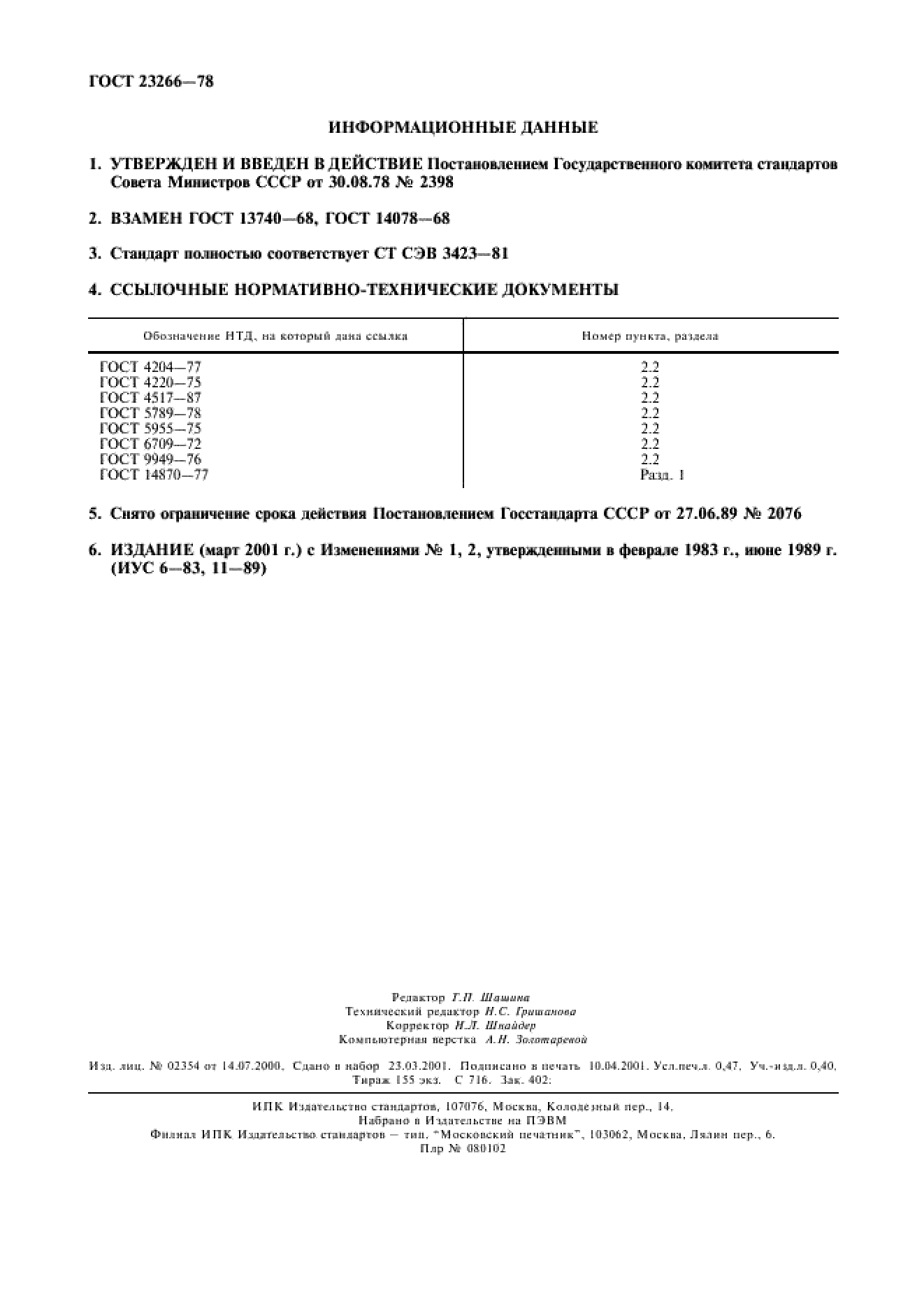 